Второго марта  во Дворце творчества «Юность» прошел городской турнир юных журналистов. Конечно же, редакция нашей газеты не могла остаться в стороне от этого яркого события. Вдохновленные идеей,   мы - Яна Гарматенко, Юлия Сарахман, Елизавета Недогарова  и руководитель Марина Николаевна Гарматенко – отправились померяться  силами  с юнкорами  других школьных изданий.  К конкурсу готовились серьезно: изучили перечень тем, предлагаемых для рассмотрения; перечитали  статьи местной и всеукраинской прессы, обсудили проблемы современных СМИ… Честно говоря, на победу не очень рассчитывали: хотелось пообщаться с единомышленниками, профессиональными журналистами и обменяться опытом.   На турнире  было три конкурса, по итогам которых мы набрали  максимум баллов. Надо сказать, задания были не простыми, требующими и знания современного мира, и умения посмотреть на жизнь философски, и навыков аргументированно изложить  собственную позицию. Наши юнкоры креативно подошли к выполнению заданий, достойно показали себя и стали победителями турнира, обойдя команду из гимназии. Теперь нам предстояло принять участие в областном этапе и защищать уже честь города Тореза. Мы понимали всю ответственность и очень волновались. 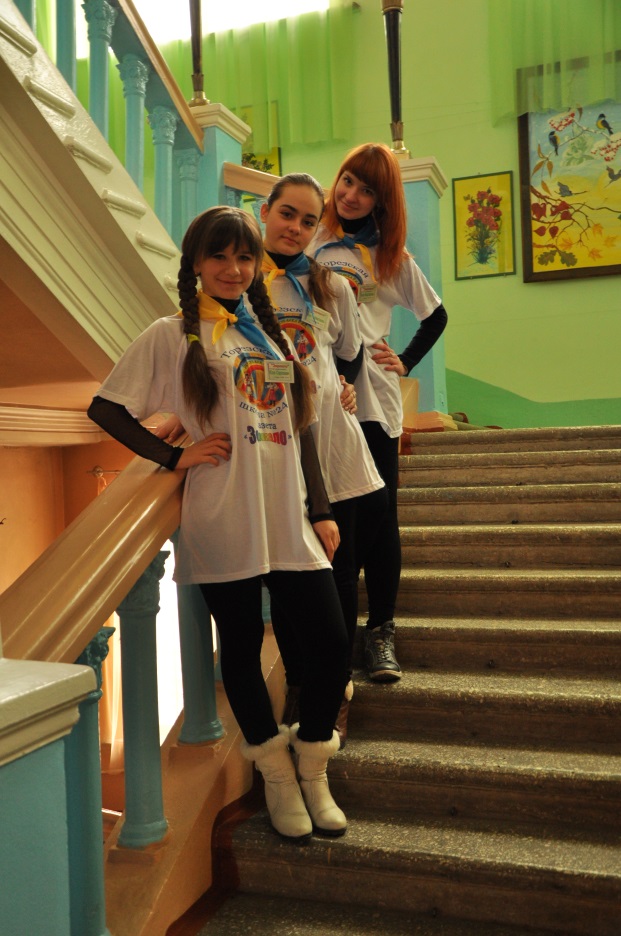 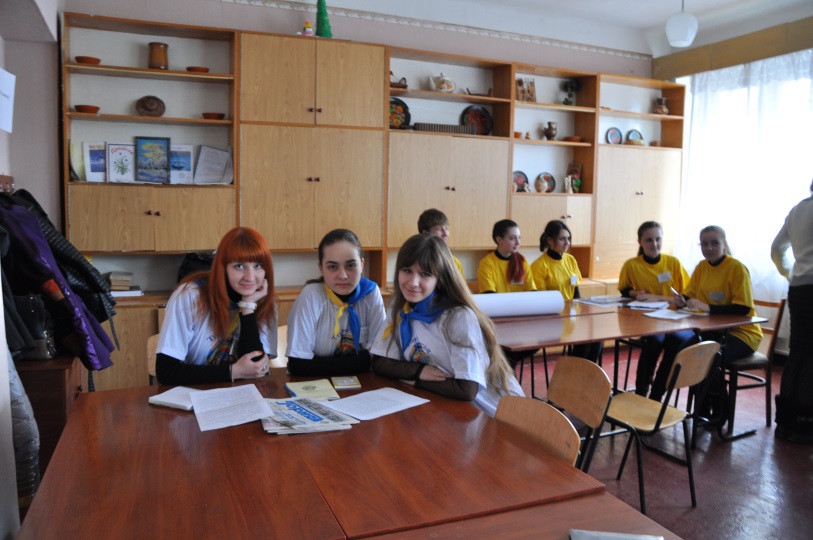 	На турнир в город Донецк съехались 26 команд из разных городов области. Чтобы попасть в финал, нужно было пройти отборочный тур. В результате жеребьевки были четко распределены роли каждого игрока: докладчик, оппонент, рецензент. По итогам отборочного тура,  в котором нашими соперниками были команды Харцызска и Макеевки, мы  заняли  2 место.  Задания были интересными, сложными, требовали молниеносной реакции и хорошей речевой подготовки, умения быть убедительными и конструктивными.  Мы  быстро сориентировались, поняли поставленную задачу и экспромтом отвечали на вопросы. Конечно, не все получилось идеально. Но  мы зарекомендовали себя как опытных юнкоров, которые могут ориентироваться в журналистской «кухне» и отстаивать свою точку зрения. 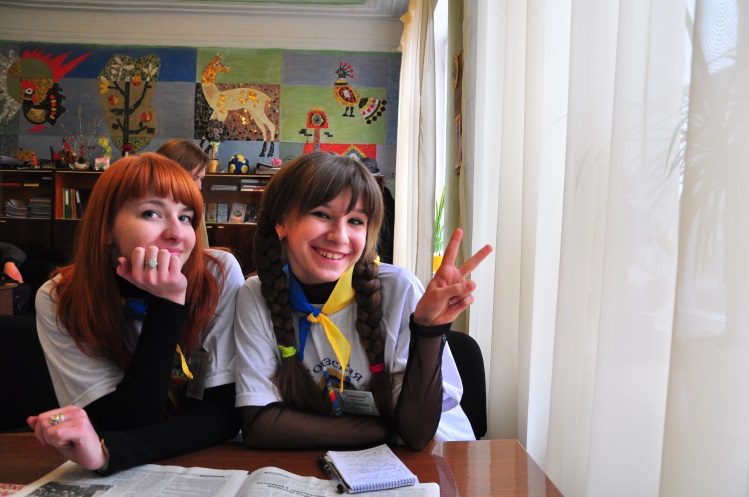 	Мы не одержали абсолютной победы, но нам приятно было  услышать похвалу профессионалов и приглашение на Maёвку-2013. Юлия Сарахман, 11 класс